Муниципальное образование «Город Удачный»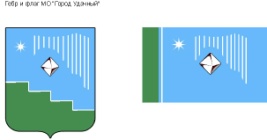 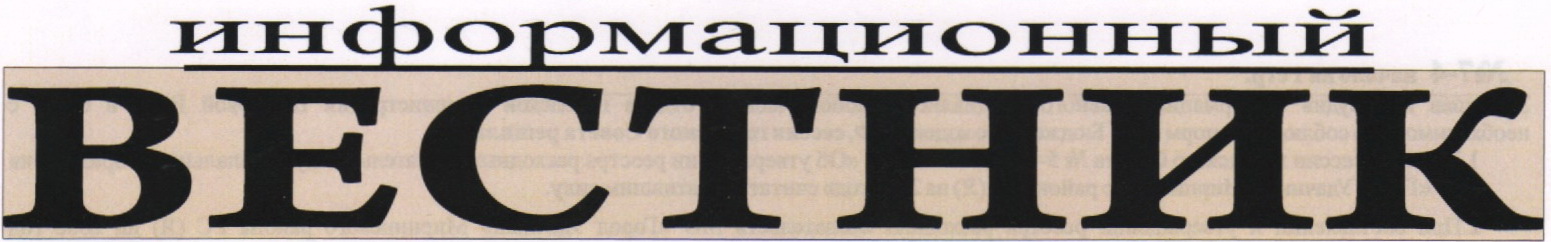 № 05Вторник , 15 марта 2011 года	                                    	      		распространяется бесплатноОфициальный печатный орган администрации МО «Город Удачный»Наш сайт в Интернете – www.udachny.ruРоссийская Федерация (Россия)Республика Саха (Якутия)Муниципальное образование «Город Удачный»ПУБЛИЧНЫЕ СЛУШАНИЯпо проекту решения городского Совета«О внесении изменений в Устав муниципального образования «Город Удачный» Мирнинского района Республики Саха (Якутия)»РЕШЕНИЕ9 марта   2011 года                                                                                                                                                               г. Удачный Заслушав   и    обсудив   информацию по проекту решения городского Совета «О внесении изменений в Устав муниципального образования «Город Удачный» Мирнинского района Республики Саха (Якутия)», участники слушаний отметили: необходимость внесения изменений и дополнений в Устав МО «Город Удачный» в связи с изменением действующего законодательства; проведенную работу по подготовке проекта нормативно-правового акта и доведению информации до сведения жителей города Удачного согласно Положению  о публичных (общественных) слушаниях в муниципальном образовании «Город Удачный» Мирнинского района Республики Саха (Якутия).	Текст проекта нормативно-правового акта был опубликован (обнародован) в газете «Информационный вестник» от 7 февраля 2011 года  и размещен на официальном сайте МО «Город Удачный» (www.udachny.ru).	В ходе обсуждения Проекта предложений не поступило. 	По итогам публичных слушаний принято решение: Считать состоявшимися публичные слушания по проекту решения городского Совета «О внесении изменений в Устав муниципального образования «Город Удачный» Мирнинского района Республики Саха (Якутия)».Одобрить предложенный проект решения городского Совета «О внесении изменений в Устав муниципального образования «Город Удачный» Мирнинского района Республики Саха (Якутия)». Организационному комитету по подготовке и проведению публичных слушаний вынести  проект решения «О внесении изменений в Устав муниципального образования «Город Удачный» Мирнинского района Республики Саха (Якутия)» на рассмотрение городского Совета для дальнейшего его принятия.  Настоящее Решение опубликовать в газете «Информационный вестник» и разместить   на официальном сайте МО «Город Удачный» (www.udachny.ru).Председатель слушаний            Б.Н. ДьячковИТОГОВЫЙ ДОКУМЕНТ ПУБЛИЧНЫХ (ОБЩЕСТВЕННЫХ) СЛУШАНИЙ  ПО ПРОЕКТУ РЕШЕНИЯ ГОРОДСКОГО СОВЕТА «О ВНЕСЕНИИ ИЗМЕНЕНИЙ В УСТАВ МУНИЦИПАЛЬНОГО ОБРАЗОВАНИЯ «ГОРОД УДАЧНЫЙ» МИРНИНСКОГО РАЙОНА РЕСПУБЛИКИ САХА (ЯКУТИЯ)»Публичные (общественные) слушания назначены решением городского Совета от 2 февраля 2011 года № 35-2  «О проведении публичных слушаний по проекту решения городского Совета МО «Город Удачный» «О внесении изменений в Устав муниципального образования  «Город Удачный» Мирнинского района Республики Саха (Якутия)». 	Текст проекта нормативно-правового акта был опубликован (обнародован) в газете «Информационный вестник» от 7 февраля 2011 года (СПЕЦВЫПУСК) и размещен на официальном сайте МО «Город Удачный» (www.udachny.ru).	Публичные (общественные) слушания  в соответствии с требованиями статьи 28 Федерального закона от  №131-ФЗ «Об общих принципах организации местного самоуправления в Российской Федерации», проведены  в зале заседаний городской администрации 17 часов 30 минут 9 марта 2011 года. 	По итогам регистрации в слушаниях приняли участие 36  человек.	Повестка слушаний: публичное обсуждение проекта решения  городского Совета  "О внесении изменений в Устав  муниципального образования  «Город Удачный» Мирнинского района Республики Саха (Якутия)».Цель слушаний - приведение положений Устава МО «Город Удачный» в соответствие с нормами действующего законодательства, а также обеспечение реализации населением города Удачного права на местное самоуправление.	Основания внесения изменений и дополнений: Федеральные  законы:от 08.05.2010 № 83-ФЗ «О внесении изменений в отдельные законодательные акты Российской Федерации в связи с совершенствованием правового положения государственных (муниципальных) учреждений», от 03.11.2010 N 286-ФЗ «О признании утратившей силу части 6 статьи 50 Федерального закона «Об общих принципах организации местного самоуправления в Российской Федерации», от 29.12.2010 N 442-ФЗ «О внесении изменений в Лесной кодекс Российской Федерации и отдельные законодательные акты Российской Федерации»;рекомендации Управления Министерства юстиции Российской Федерации по Республике Саха (Якутия).	В ходе обсуждения Проекта предложений от участников не поступило. 	По результатам публичных слушаний  проект решения городского Совета "О внесении изменений в Устав  муниципального образования  «Город Удачный» Мирнинского района Республики Саха (Якутия)» одобрен и рекомендован для вынесения на рассмотрение городского Совета МО «Город Удачный»  для его утверждения. Председатель публичных  слушаний 	Б.Н.ДьячковИзвещение № 37о проведении аукциона  на  право заключения договоров аренды муниципального имущества  МО «Город Удачный»  Мирнинского района Республики Саха (Якутия)Место расположения, описание и технические характеристикимуниципального имущества МО «Город Удачный», подлежащего сдачи в аренду1) Наименование, место нахождения, почтовый адрес, адрес электронной почты и номер контактного телефона организатора аукциона Муниципальное образование «Город Удачный». Адрес: 678188, Республика Саха (Якутия), г. Удачный, ул. Ленина, 21. Адрес электронной почты: adm.udachny@mail.ru.Сайт администрации города: www.udachny.ru.Контактные телефоны: (41136) 5-33-24, 5-03-78, факс (41136) 5-05-70.2) Способ проведения торговАукцион открытый по составу участников3) Начальная (минимальная) цена Начальная цена подлежащего сдачи в аренду и безвозмездного пользования муниципального имущества устанавливается отчетами № 822-Р № «Об оценке рыночной стоимости ставки арендной платы и начальной(минимальной) цены на право заключения договора безвозмездного пользования», № 823-Р № «Об оценке рыночной стоимости ставки арендной платы и начальной(минимальной) цены на право заключения договора безвозмездного пользования»4) Форма подачи предложений о ценеОткрытая форма подачи предложений о цене5) Порядок, место, дата начала и дата окончания подачи заявок Заявки принимаются по адресу: РС(Я), Мирнинский р-н, г.Удачный, ул.Ленина, 21, каб.13 в рабочее время с 8 часов 15 минут до 17 часов 30 мин, в пятницу с 8 часов 15 минут до 12 часов 00 минут, перерыв на обед  с 12 часов 30 минут до 14 часов 00 минут (время местное) Прием заявок с 15 марта  2011 г. по 26 апреля  2011 г. до 10 часов 00 минут.6) Место и дата рассмотрения заявок на участие в аукционеРС(Я), Мирнинский р-н, г.Удачный, ул.Ленина, 21 26 апреля 2011 г. в 10 часов 00 минут.7) Место, дата и время проведения аукциона27 апреля 2011 года в 10 часов 00 минут8) Перечень необходимых документов и требования к их оформлениюзаявка;анкета участника торгов;оригинал или копию выписки из единого государственного реестра юридических лиц или индивидуальных предпринимателей, полученную не ранее чем за шесть месяцев до даты размещения извещения о проведении аукциона, заверенная нотариально (Для иностранных лиц, надлежащим образом заверенный перевод на русский язык документов);копии документов, удостоверяющих личность (для физических лиц);копия свидетельства о государственной регистрации юридического лица или индивидуального предпринимателя в налоговом органе;копия свидетельства о постановке на учет юридического лица или индивидуального предпринимателя в налоговом органе;юридические лица дополнительно предъявляют нотариально заверенные копии учредительных и иных документов, подтверждающих правовой статус претендента как юридического лица;решение об одобрении или о совершении крупной сделки либо копия такого решения в случае, если требование о необходимости наличия такого решения для совершения крупной сделки установлено законодательством РФ,  учредительными документами юридического лица и если для заявителя заключение договора, внесении задатка или обеспечение исполнения договора являются крупной сделкой;опись предоставленных документов в двух экземплярах. Один экземпляр описи, удостоверенный подписью Организатора торгов возвращается претенденту с указанием даты и времени (часы, минуты) приема заявок.В случае подачи заявки представителем претендента предъявляется надлежащим образом оформленная доверенность.Документы, содержащие помарки, подчистки, исправления и т.п. не рассматриваются.9) Срок заключения договора аренды (безвозмездного пользования)В течение пяти дней с даты подведения итогов аукциона с победителем аукциона заключается договор аренды (безвозмездного пользования).10) Ознакомиться с информацией о подлежащем  сдачи в аренду (безвозмездное пользование) имуществе, в том числе  с актом инвентаризации, характеристикой и конструктивными элементами объектов21 марта   2011 года в 10:00 часов (по местному времени)28 марта 2011 года в 10:00 часов 4 апреля  2011 года в 10:00 часов 11 апреля 2011 года в 10:00 часов 18 апреля 2011 года в 10:00 часовОсмотр производится без взимания платыКонтактное лицо Балкарова О.Н. тел. 8 (41136) 5-33-2411) Порядок определения победителей аукционаПобедителем признается тот участник, который предложит в ходе торгов наиболее высокую цену лота12) Требование о внесении задатка, а также размер задаткаНе установлено13) Место и срок подведения итогов аукционаРС(Я), Мирнинский район, г.Удачный, ул.Ленина, 2114) Претендент не допускается к участию в аукционепредставлены не все документы в соответствии с перечнем, указанным в информационном сообщении или оформление указанных документов не соответствует законодательству Российской Федерации;заявка подана лицом, не уполномоченным претендентом на осуществление таких действий.15) Решение об отказе от проведения аукциона Не позднее, чем за 3 (три) дня до даты окончания срока подачи заявок на участие в аукционе, т.е. 19 апреля 2011 года16) Решение о внесении изменений в извещение о проведении аукционаНе позднее, чем за 5 дней до даты окончания подачи заявок  на участие в аукционе, т.е. 15 апреля 2011 года   № лотаМесто нахождение объектаСведения об объектеПлощадь, кв.мЦелевое назначение муниципального имуществаНачальная (минимальная) цена аренды, без учета НДССрок действия договора«Шаг» аукциона (5% от начальной (минимальной) цены1г.Удачный, аэропорт  ПолярныйЧасть нежилое помещение516,8под склад240 000,00 (двести сорок тысяч) рублей1 год12 000,00 (двенадцать тысяч) рублейг.Удачный, мкрн. Новый город, общ.6/1Часть нежилое помещение587,3под офис340 000,00 (триста сорок тысяч) рублей1 год17 000,00 (семнадцать тысяч) рублейг. Удачный, мкрн. Новый город, д.16, п.2Часть нежилое помещение16,50под промышленный магазин40 000,00 (сорок тысяч) рублей1 год2 000,00 (две тысячи) рублейг. Удачный, мкрн. Новый город, д.16, п.3Часть нежилое помещение17,70под промышленный магазин45 000,00 (сорок пять тысяч) рублей1 год2 250,00 ( две тысячи двести пятьдесят) рублейг. Удачный, мкрн. Новый город, д.3, п.1Часть нежилое помещение8,80под промышленный магазин25 000,00 (двадцать пять тысяч) рублей1 год1 250,00 (одна тысяча двести пятьдесят) рублейг. Удачный, мкрн. Новый город, д.16, п.4Часть нежилое помещение17,0под промышленный магазин34 460,00 (тридцать четыре тысячи четыреста шестьдесят) рублей 1 год1 722,98 рублей (одна тысяча семьсот двадцать два рубля 98 копеек) г. Удачный, мкрн Новый город, д.11, п.5Нежилое помещение10,00под промышленный магазин30 000,00 (тридцать тысяч) рублей1 год1 500,00 (одна тысяча пятьсот) рублейг. Удачный, мкрн Новый город, д.21, п.1Нежилое помещение14,80под промышленный магазин40 000,00 (сорок тысяч) рублей1 год2 000,00 (две тысячи) рублейг. Удачный, мкрн Новый город, д.3, п.3Нежилое помещение15,00под промышленный магазин40 000,00 (сорок тысяч) рублей1 год2 000,00 (две тысячи) рублейг. Удачный, мкрн Новый город, д.7, кв.124Нежилое помещение8,90под промышленный магазин26 000,00 (двадцать шесть тысяч) рублей1 год1 300,00 (одна тысяча триста) рублейг. Удачный, мкрн Новый город, д.20, кв.7Нежилое помещение14,80под продуктовый магазин54 000,00 (пятьдесят четыре тысячи) рублей1 год2 700,00 (две тысячи семьсот) рублейПресс-служба администрации городаАдрес редакции: 678188, Республика Саха (Якутия)г. Удачный, ул. Ленина, 21Администрация МО «Город Удачный»